De rekenontwikkeling van het jonge kind
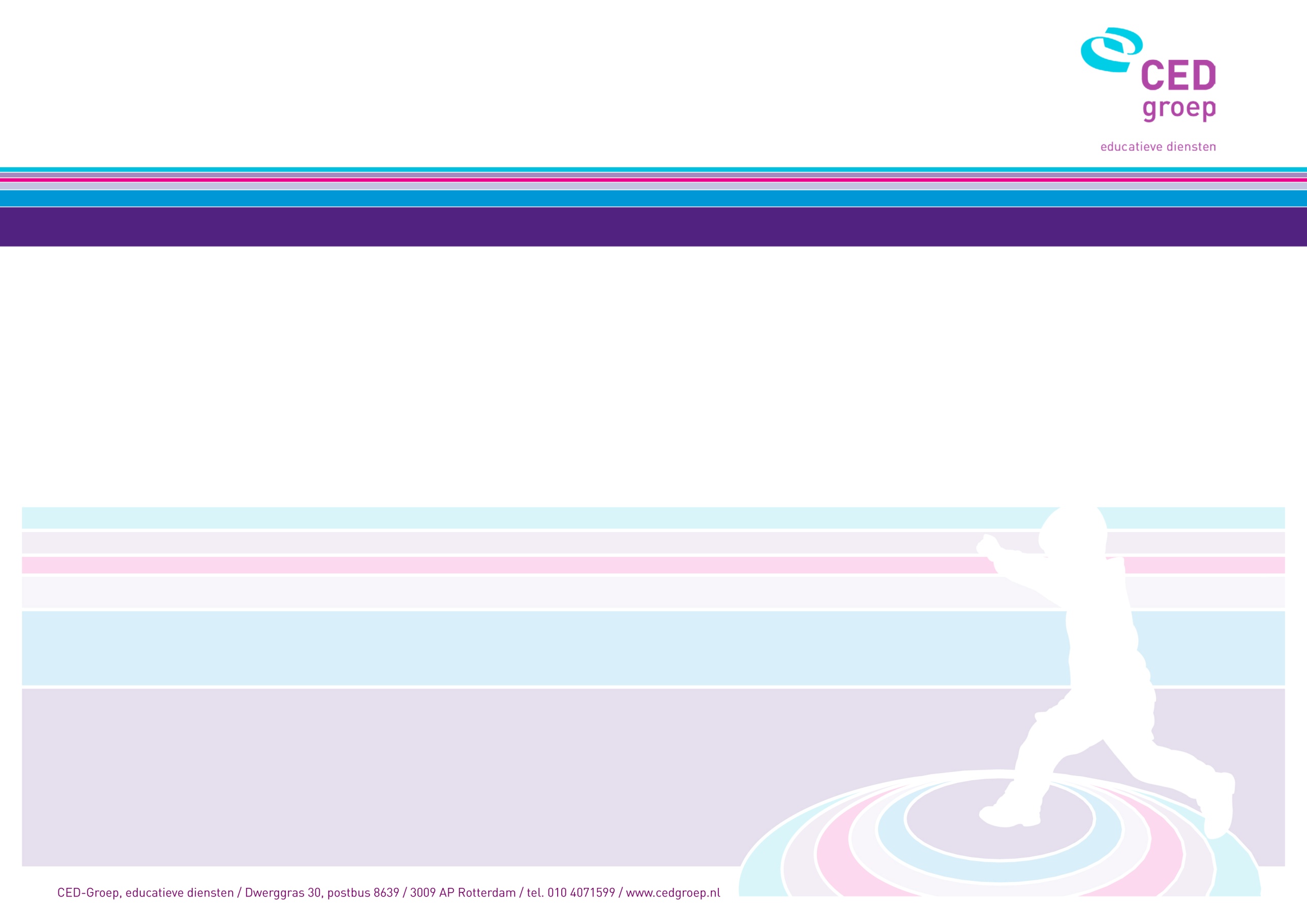 Getallen: omgaan met de telrijCategorieën Stap 1Stap 2Stap 3Stap 4Stap 5Stap 6Omgaan met de telrijZegt samen met de leidster/ PM-er en andere kinderen de telrij tot en met 3 op, bijv. in de context van een telliedje Telt met behulp van akoestisch terugtellen terug aan de hand van een aftelversje in getallengebied tot en met 3 (bijv. drie, twee, één: start)Zegt de telrij op vanaf één (als liedje of als versje)Telt hardop (akoestisch tellen)Oriënteert zich op de terlij tot en met vijfTelt kleine hoeveelheden waarbij het gaat om synchroon tellen en het noemen van telwoorden en eventueel van het resultaatPraat over tellen, getallen en hoeveelheden in betekenisvolle situatiesTelt akoestisch heen en terug tot en met tien aan de hand van een versjeOrdent hoeveelheden om ze te tellen (legt de te tellen voorwerpen bijvoorbeeld eerst in een rij)Telt voorwerpen    synchroon tot en met tien (noemt bij elk object een telwoord)Telt voorwerpen resultatief tot en met tienTelt door vanaf een willekeurig getal in de telrij tot en met tien  (eventueel ondersteund net concreet materiaal als blokjes in een doosje)Getallen: omgaan met hoeveelhedenCategorieën Stap 1Stap 2Stap 3Stap 4Stap 5Stap 6Hoeveelheids-begrippenKent de begrippen ‘meer’ en ‘minder’ op basaal niveau (ik wil meer koekjes)Weet binnen een context wat bedoeld wordt met bij elkaar doen, erbij doen, eraf halen en dit vertalen naar een handelingKent het begrip ‘hoeveel’ als aanduiding om een aantal te bepalenWeet binnen een context wat bedoeld wordt met begrippen als ‘niets-alles’ (allemaal), ‘veel-weinig’, ‘meer-minder’, ‘evenveel’, ‘samen’Vergelijkt kleine hoeveelheden op het oog op ‘meer’, ‘minder’, ‘meeste’, ‘minste’, ‘evenveel’, Vergelijkt grotere hoeveelheden met een groot verschil in aantal op het oog op ‘meer’, ‘minder’, ‘meeste’, ‘minste’ Herkent groepjes van twee en drie zonder te tellenBegrijpt binnen een context wat bedoeld wordt met hoeveelheidbegrip-pen als ‘alle’, ‘geen’, ‘niets’, ‘veel’, ‘weinig’, ‘meer’, ‘minder’, ‘evenveel’Begrijpt binnen een aansprekende context wat bedoeld wordt met bewerkingsbegrippen als ‘samen’, ‘bij elkaar’, ‘verdelen’Hanteert hoeveelheidbegrip-pen als ‘alle’, ‘geen’, ‘niets’, ‘veel’, ‘weinig’, ‘meer’, ‘minder’, ‘evenveel’, ‘één meer’, ‘één minder’, ‘een paar’Gaat binnen een context om met begrippen als snel, langzaam, eerste, laatste, middelste, naast, dichtbij, bovenaan, onderaan, achteraan, vooraan, vroeg, laat, eerder, vroeger, laterGaat binnen een context om met bewerkingsbegrip-pen als ‘samen’, ‘bij elkaar doen’, ‘verdelen’, ‘eraf doen’, ‘eraf halen’Getallen: omgaan met hoeveelhedenCategorieën Stap 1Stap 2Stap 3Stap 4Stap 5Stap 6Erbij - ErafKan voorwerpen verdelen over verschillende kinderen/bakjes of in groepjesKan voorwerpen eerlijk verdelen over verschillende kinderen/bakjes of in groepjesHaalt steeds een voorwerp/persoon eraf of telt er één bij op in bijvoorbeeld versjes (tien kleine kikkertjes) en beseft dat het er eentje meer of minder wordtLegt de één-één relatie door voorwerpen aan elkaar te koppelen of bij elkaar te leggen of te verbindenZegt in betekenisvolle (eventueel uitgespeelde) contextsituatie bij aantallen t/m 10 wat er gebeurt als één erbij komt en één eraf gaat (of één meer of  één minder)Begrijpt in betekenisvolle context een eenvoudig optel- of aftrekprobleempje onder de 10 en lost dit op binnen deze context Getallen: omgaan met hoeveelhedenCategorieën Stap 1Stap 2Stap 3Stap 4Stap 5Stap 6Hoeveelheden representerenKan zeggen hoe oud hij isKan met de vingers aangeven hoe oud hij isKan tot en met drie de aantallen weergeven met zijn vingersKoppelt genoemde aantallen aan aantallen concrete objecten (vingers, turfstreepjes, blokjes)Begrijpt dat een hoeveelheid gerepresenteerd kan worden door getalsymbolenSchakelt tussen getalsymbool en hoeveelheid: schrijft het juiste cijfer bij een hoeveelheid en legt de juiste hoeveelheid bij een cijferGetallen: omgaan met getallenCategorieën Stap 1Stap 2Stap 3Stap 4Stap 5Stap 6Omgaan met getallenWeet dat een verzameling uit één, twee, drie of meer kan bestaanHerkent groepjes van twee en drie zonder te tellenKan goed drie voorwerpen tellenKent een aantal cijfers en weet dat de woorden één, twee, drie in een vaste volgorde staanHerkent enkele getalsymbolenPraat over getallen en hoeveelheden in betekenisvolle situatiesZegt naar aanleiding van een gebeurtenis of ergens één, twee of drie van zijnOverziet hoeveelheden tot vier ineens zonder te tellenOverziet hoeveelheden tot 6 ineens vanuit dobbelsteenpatroon en vanuit vingersOnderscheidt de verschillende getalsbetekenissen: aantal (hoeveelheid van vijf dropjes), telgetal (nummer vijf of vijfde in de rij), meetgetal (de leeftijd van vijf jaar), naamgetal (tramlijn 5)MetenCategorieën Stap 1Stap 2Stap 3Stap 4Stap 5Stap 6Groottebegrippen Oriënteert zich op eenvoudige groottebegrippen (‘groot-klein’, ‘warm-koud’)Wijst het juiste voorwerp aan bij begrippen als ‘groot-klein’, ‘lang-kort’, ‘hoog-laag’, ‘dik-dun’ Wijst de juiste afbeelding aan bij begrippen als ‘groot-klein’, ’lang –kort’, ‘dik-dun’, ‘hoog-laag’Ontdekt tegenstellingen en leert begrippen als ‘grootste-kleinste’, ‘langste-kortste’, ‘hoogste-laagste’ kennenWijst binnen een context aan wat bedoeld wordt met ‘groot-groter-grootst’, ‘klein-kleiner-kleinst’, ‘lang-langer-langst’, ‘kort-korter-kortst’, ‘hoog-hoger-hoogst’, ‘dik-dikker-dikst’, ‘dun-dunner-dunst’ Kan tegenstellingen aangeven (‘jongen-meisje’, ‘warm-koud’)Begrijpt wat binnen een aansprekende context bedoeld wordt met begrippen als ‘lang’, ‘kort’, ‘groot’, ‘klein’, ‘breed’, ‘smal’, ‘hoog’, ‘laag’, ‘dik’, ‘dun’, ‘nat’, ‘droog’, ‘voor’, ‘achter’, ‘zwaar’, ‘licht’, ‘vol’, ‘leeg’, ‘boven’, ‘onder’Gaat binnen een context om met begrippen als ‘snel’, ‘langzaam’, ‘eerste’, ‘laatste’, ‘middelste’, ‘naast’, ‘dichtbij’, ‘bovenaan’, ‘onderaan’, ‘achteraan’, ‘vooraan’, ‘vroeg’, ‘laat’, ‘eerder’, ‘vroeger’, ‘later’MetenCategorieën Stap 1Stap 2Stap 3Stap 4Stap 5Stap 6Sorteren, ordenenKan een paar voorwerpen sorterenKan een paar voorwerpen op basis van één eigenschap (vorm, kleur) of functie sorterenOrdent voorwerpen van kort naar langOrdent voorwerpen op gewicht vanuit het wegen met  balansMetenCategorieën Stap 1Stap 2Stap 3Stap 4Stap 5Stap 6Vergelijken (lengte, omtrek en oppervlakte)Legt rijtjes of maakt stapels met blokken: hoger, lager, langer, korterVergelijkt twee lengtes met een groot verschil op het oog Vergelijkt op lengte en oppervlakte: wie/wat is groter of langer, welke schoen is kleiner, welke tekening of puzzel is groter, welke toren is hoger?Meet zijn eigen lengte, bijvoorbeeld met behulp van een ander en met streepjes op de muur of met een strook/strokenMeet zijn eigen lengte, bijvoorbeeld met behulp van een ander en met streepjes op de muur of met een strook/strokenVergelijkt (waar direct vergelijken moeilijker is) binnen een context voorwerpen indirect zoals via een strook of stuk touwMeet “afpassend” met maateenheden als stap, voet en 'meterstrook' of meterlatMetenCategorieën Stap 1Stap 2Stap 3Stap 4Stap 5Stap 6Vergelijken (inhoud)Speelt met vormen en water/zand: vormen vullen, overgieten, vol maken, leeg makenSpeelt met vormen en water/zand: vormen vullen, overgieten, vol maken, leeg makenHerkent situaties waarin vergelijken op inhoud voorkomt: wie heeft meer limonade, welke doos is groter? In welke vaas zit meer water?Vergelijkt op inhoud:waar zit het meeste/minste in?Herkent en gebruikt begrippen als vol, leeg, in, uit, veel weinigVergelijkt op het oog of via overgieten twee inhouden (weet daarbij waar meer of minder in past)Vergelijkt inhoud via afpassen of uitscheppen met natuurlijke maten als kopje, beker, lepelMetenCategorieën Stap 1Stap 2Stap 3Stap 4Stap 5Stap 6Vergelijken (gewicht)Gebruikt de woorden licht en zwaar bij het optillen van voorwerpenTilt en weegt verschillende voorwerpen en vergelijkt wat zwaarder is en wat lichter is.Onder zoekt: wat is zwaar, heel zwaar, heel licht. En leert deze begrippen herkennenVergelijkt twee voorwerpen op gewicht; weet daarbij dat je bij het vergelijken van gewichten in tegenstelling tot het vergelijken van lengten niet alleen af kunt gaan op de grootte van ietsVergelijkt voorwerpen op gewicht vanuit het wegen met  balansMetenCategorieën Stap 1Stap 2Stap 3Stap 4Stap 5Stap 6GeldMaakt kennis met begrippen als kopen en betalenSpeelt situaties na waarin kopen en betalen voorkomt (zoals winkeltje spelen)Gebruikt de begrippen kopen, betalen, geldBegrijpt in betekenisvolle context begrippen als kopen, betalen, geld, duur Kent munten van 1 euroWeet tijdens het winkeltje spelen dat bijvoorbeeld iets van 5 euro duurder is dan iets van 4 euro  Kent munten van 2 euroStelt bedragen t/m 10 euro samen met munten van 1 en 2 euroMetenCategorieën Stap 1Stap 2Stap 3Stap 4Stap 5Stap 6TijdVerkent de indeling en het verloop van de dag en de namen die we voor de verschillende momenten gebruiken: ochtend, middag, avond, nachtKan dag en nacht benoemenKan gebeurtenissen in de juiste volgorde navertellenMaakt in betekenisvolle situaties kennis met de klokKent de begrippen ochtend, middag, avondKent de begrippen ‘kort’, ‘lang’, ‘even’, ‘snel’, ‘nu’, ‘straks’, ‘vroeg’, ‘laat’Weet dat je aan de wijzers van de klok kunt zien dat het later wordt en hoe laat het is (of het al tijd is voor…)Kent het dagritme (ochtend, middag, avond, nacht) vanuit herkenbare gebeurtenissen (slapen, ontbijten, naar school gaan, avondeten, televisiekijken) Kent begrippen: 'duurt lang' en 'duurt kort'Begrijpt de betekenis van ‘op tijd moeten zijn’ en ‘te laat komen’Begrijpt aan de hand van een  'activiteitentijdbalk' (met plaatjes, foto's van vaste gebeurtenissen) dat er een vaste volgorde is in dagen van de week  Legt plaatjes in logische volgorde en vertelt er een (logisch) verhaaltje bij Beseft wisseling van seizoenen, cyclisch karakter daarvan; kan ongeveer aangeven in welke maanden het lente, zomer, herfst en winter is  Begrijpt de indeling van de week in 7 dagen en het cyclische karakter daarvan; benoemt daarbij dagen van de week in goede volgorde en weet bijv. wanneer het weekend is, wanneer vrije middag MeetkundeCategorieën Stap 1Stap 2Stap 3Stap 4Stap 5Stap 6Oriënteren en lokaliserenKan op platen aanwijzen wat waar te zien isWeet waar voorwerpen hun vaste plaats hebben Kan voorwerpen in de ruime met de ogen open aanwijzenLeert meetkundige begrippen kennen in relatie tot zijn eigen lichaam, zoals ‘voor’, ‘achter’, ‘naast’, ‘in’, ‘op’, ‘boven’, ‘onder’, ‘dichtbij’, ‘ver’Kan voorwerpen in de ruimte met ogen dicht aanwijzenPraat over concrete voorwerpen en situaties die niet direct zichtbaar zijnWeet waar iets zich bevind ten opzichte van het eigen lichaam ( ‘voor’, ‘achter’, ‘naast’, ‘in’, ‘op’, ‘boven’, ‘onder’, ‘dichtbij’, ‘ver’)Benoemt waar iets zich bevindt (‘voor’, ‘achter’, ‘naast’, ‘in’, ‘op’, ‘onder’, ‘boven’, ‘dichtbij’, ‘ver’)Herkent het (passief) gebruik van meetkundige begrippen als ‘voor’, ‘achter’, ‘naast’, ‘in’, ‘op’, ‘boven’, ‘onder’, ‘dichtbij’, ‘ver’MeetkundeCategorieën Stap 1Stap 2Stap 3Stap 4Stap 5Stap 6ConstruerenBouwt een toren van blokkenKan een eenvoudig bouwwerk maken met bouw- en constructiemateriaal (duplo, blokken, rails, kapla, etc.)Speelt met vouwblaadjesHerkent de basiskleuren rood, blauw, groen en geelBenoemt  de basiskleuren rood, blauw, groen, geelVouwt met vouwblaadjesBouwt iets eenvoudigs na met blokjesConstrueert door (na)vouwen met vouwblaadjes: schuine vouw, recht kruis, schuin kruis en vouwpatroon dat zestien vierkantjes oplevertMaakt bij het vouwen (van grondvormen zoals hierboven) voorwerpen als huis, envelop, vliegerConstrueert vanuit aanwijzingen en voorbeelden iets ruimtelijks met papier (zoals een doosje, hoedje, bootje)Bouwt eenvoudig blokkenbouwsel na vanuit tekening of fotoMeetkundeCategorieën Stap 1Stap 2Stap 3Stap 4Stap 5Stap 6Opereren met vormen en figurenKijkt naar zichzelf in de spiegelKijkt in de spiegel en onderzoekt wat hij kan zienKijkt naar schaduwen van zichzelfSpeelt met kralen en mozaïekMaakt vormen en patronen (na) met kralen, mozaïek, rijgen, stempelen, kleurenExperimenteert met schaduwen Herkent basisvormen als vierkant, rechthoek, cirkelKan eenvoudig meetkundige patronen namaken (stempelen, tekenen, schilderen, rijgen, kleuren, mozaïek, kralen)Herkent en benoemt de regelmaat in eenvoudige patronen (bijvoorbeeld in een kralenketting, mozaïekpatroon, muurtje van verschillende blokken)